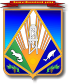 МУНИЦИПАЛЬНОЕ ОБРАЗОВАНИЕХАНТЫ-МАНСИЙСКИЙ РАЙОНХанты-Мансийский автономный округ – ЮграАДМИНИСТРАЦИЯ ХАНТЫ-МАНСИЙСКОГО РАЙОНАП О С Т А Н О В Л Е Н И Еот 27.06.2018                                                                                                № 186г. Ханты-МансийскО внесении изменений в постановление администрации Ханты-Мансийского района от 11 января 2013 года № 4 «О порядке определения цены земельных участков, находящихся в собственности муниципального образования Ханты-Мансийский район, и их оплаты»В целях приведения правовых актов администрации Ханты-Мансийского района в соответствие с законодательством Российской Федерации и Уставом Ханты-Мансийского района:1. Внести в постановление администрации Ханты-Мансийского 
района от 11 января 2013 года № 4 «О порядке определения цены земельных участков, находящихся в собственности муниципального образования Ханты-Мансийский район, и их оплаты» (с изменениями 
на 2 ноября 2016 года) следующие изменения:1.1. В подпункте 1.6 пункта 1 слова «1 января 2018 года» заменить словами «1 января 2020 года».1.2. Подпункт 1.11 пункта 1 изложить в следующей редакции:«1.11. Земельных участков, на которых расположены 
жилые дома, занимаемые гражданами по договорам социального найма, служебного найма, при приватизации указанных жилых домов по цене, установленной подпунктом 1.6 пункта 1 настоящего постановления, за исключением земельных участков, указанных в статье 16 Федерального закона от 29 декабря 2004 года № 189-ФЗ «О введении в действие Жилищного кодекса Российской Федерации.».2. Настоящее постановление вступает в силу после его официального опубликования (обнародования).3. Контроль за выполнением постановления возложить на заместителя главы Ханты-Мансийского района, курирующего деятельность департамента имущественных и земельных отношений администрации Ханты-Мансийского района.Глава Ханты-Мансийского района                                               К.Р.Минулин